Constituée d’une centaine de personnes, EST OUVRAGES est en croissance régulière et s’impose comme un acteur incontournable de l’Est de la France.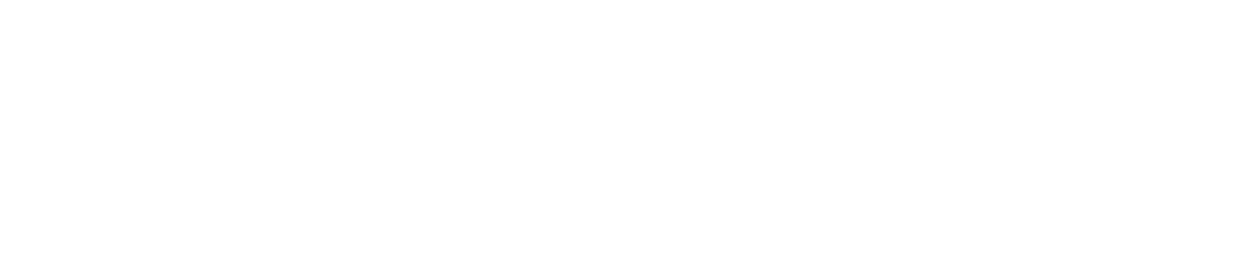 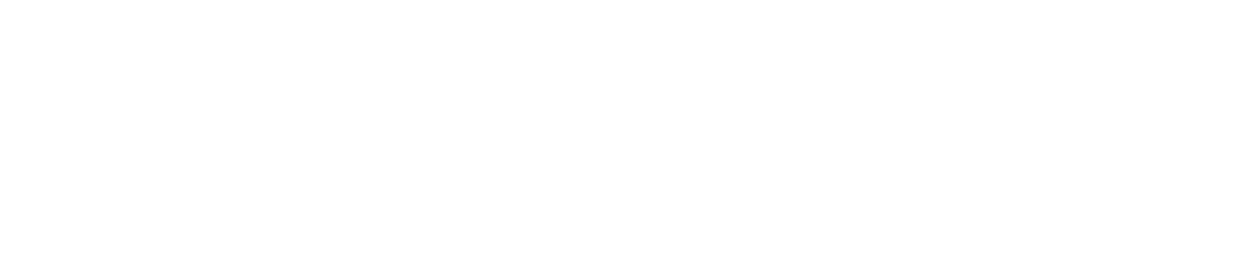  CONDITIONS DE TRAVAIL :	Lieu du poste : Type de contrat : Durée de travail : Rémunération :Avantages :TAVAUX – 39 - Contrat à Durée Indéterminée (CDI) 39H hebdomadairesSalaire annuel brut entre 40 000 € et 55 000 € selon profil et expérienceMutuelle, Tickets Restaurant, chèques vacances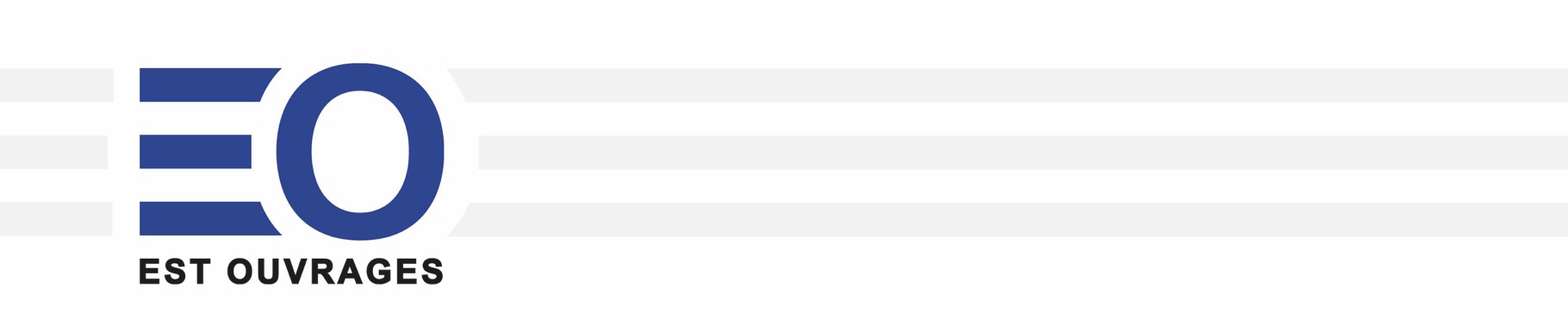 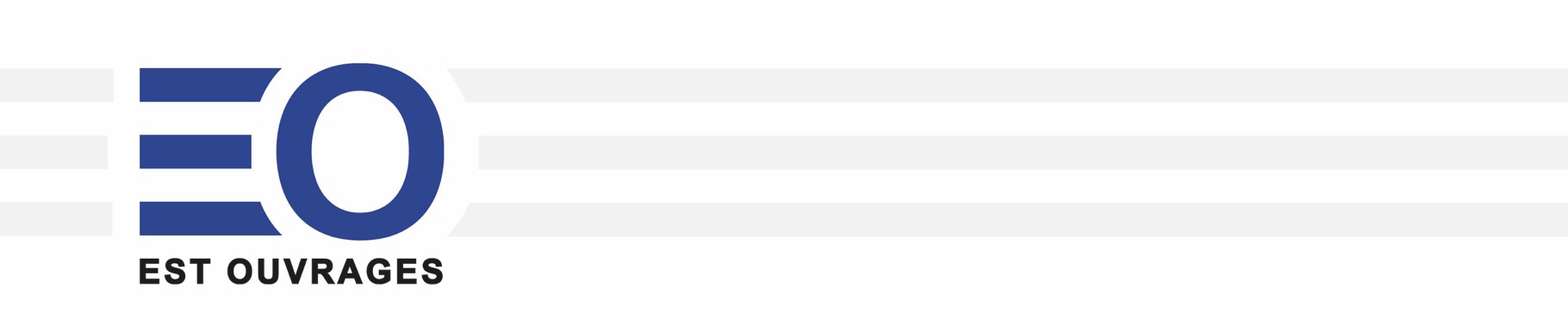 Vos  Missions	Dans un contexte où la variété des projets traités est importante tant par leur nature que par leur montant, vous travaillerez au sein d’une entreprise à taille humaine où l’esprit d’équipe est une valeur forte.Vous participez activement au développement des activités de l’Entreprise par l’acquisition de nouveaux clients via les appels d’offres et travaillez en étroite collaboration avec les chargés d’affaires, les achats et le pôle travaux.Garant de la prise en charge des Appels d’Offres sous les aspects techniques, économiques et administratifs, vous : Suivez les appels d’offres lancés par les clients cible et Identifiez ceux susceptibles d’être remportées par notre B.EAnalysez les éléments/documents qui composent le marché et rédigez une synthèse mettant en exergue les points important à destination de la Direction générale (analyse des risques notamment technico économique, des spécificités techniques …)Sélectionnez les affaires et répartissez les projets au sein du B.EPréconisez les solutions techniques et méthodes d’exécution,Coordonnez la rédaction des mémoires techniques, l’offre financières et contractuelle demandés pour les appels d’offres (fournisseurs, intervenants, étude de prix, budgets prévisionnels etc.)Transmettez les dossiers remportés aux équipes travauxPréparez et participez aux réunions de suivi des offres (lancement, bouclage, etc.)Réalisez une veille économique et réglementaireVous allez être amené à rédiger vous-même des mémoires  techniques et réaliser des chiffrages. Votre  Profil	Ingénieur études de prix confirmé dans le domaine du Génie Civil vous justifiez d’une expérience minimum de 5 ansExpérimenté en études de prix sur des projets Génie civil (Industriels, Constructions, Infrastructures)Disposant de solides compétences techniques, administratives et financières, vous proposez des dossiers techniques de qualité et des solutions financièrement abouties et respectant les marges à la vente.Autonome sur la gestion des appels d’offres et force de proposition, vous êtes capable de faire les meilleurs choix en matériaux, matériels et variantes techniques sans perdre de vue la performance et l'optimisation des coûts. Ce poste nécessite une bonne connaissance du code des marchés publics et une organisation pointue dans la gestion du planning d'études et le suivi des offres émises.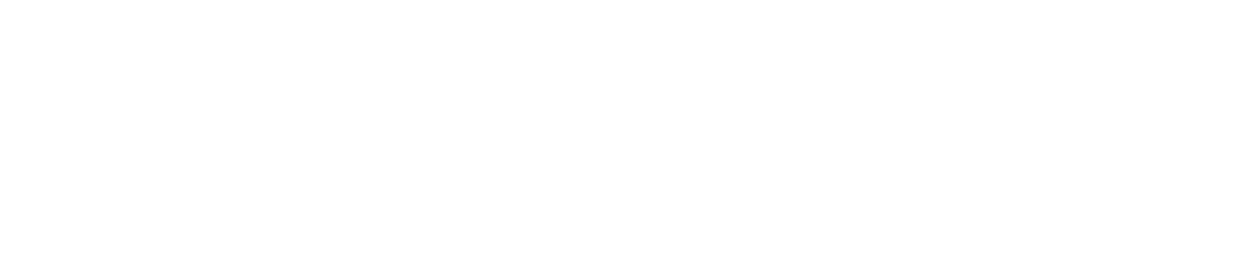 